Vaše objednávka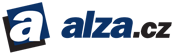 